End Stigma Surrey Survey 
Screen Reader Accessible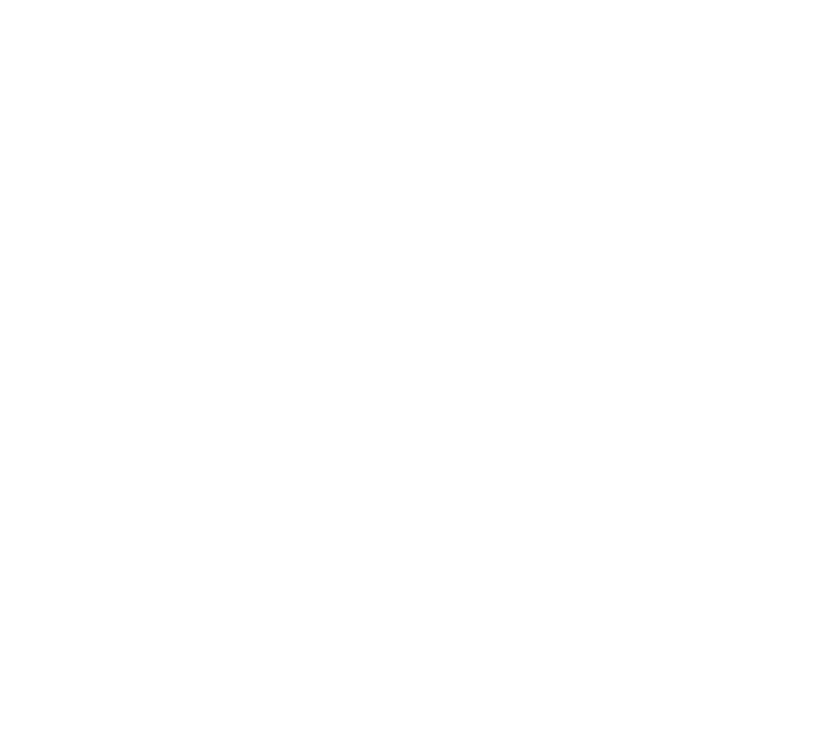 
January 2024OverviewWe Need Your Help to Stamp Out Mental Health StigmaPlease only fill in this survey if you are a Surrey resident.End Stigma Surrey is the local campaign and programme to raise awareness and reduce stigma around mental health. (More information about End Stigma Surrey is available online). This survey will help us to target the programme to where it is most needed.We would like to hear from people with experience of mental health issues (either direct or indirect e.g., as a carer, family member, friend), about any stigma or discrimination they have experienced, or may experience. The survey takes about 10-15 minutes, (or longer if you have more to say). All responses are strictly confidential and will only be shared amongst the direct project team for statistical analysis. We will gather all findings anonymously to share and present in a summary report.  This report will be published and made available in March on the End Stigma Surrey website.   If you would like to know more about how we handle your personal information, please refer to Surrey County Council’s privacy statement.  If you would like more information about this survey or to request it in a different format, please contact Surrey County Council using the details on page 13. Thank you for taking the time to complete this survey.Explanation of Terms Used:Mental health stigma is a set of negative and often unfair beliefs that a society or individuals have about people who experience mental health issues. The stigma may be obvious and direct, e.g., an unpleasant comment or behaviour; or it can be more subtle such as an assumption/attitude e.g., you are not as capable as others in a workplace or social setting. Negative attitudes and stigma – perceived and real - can cause some people to withdraw from friends, family, work, and day-to-day life and make them reluctant or delay seeking help from services.Discrimination is the unfair or prejudicial treatment of people and groups based on characteristics, for example not hiring someone because they have a history of mental health issues or dismissing someone because they have taken repeated periods of sick leave for a mental health condition.Closing dateThe closing date for the survey is 11.59pm on Sunday 11 February 2023.Survey questionsQuestion 1: Why do you feel that mental ill health is viewed negatively/stigmatised by some people? Please select all that apply:Lack of awareness/knowledge about mental ill health/mental health problemsInaccurate beliefs and perceptions about people with mental health problemsMental health is not considered or treated as important as, or equal to physical healthOther – please specify below: Please state your answer:Question 2: Do you have any experience of mental health issues? Either personally or through someone you know. Please select all that apply: NoYes - personal experienceYes - through someone I know (e.g., friend, family member or someone I care for)Prefer not to sayDo not knowPlease state your answer:Question 3: Have you ever experienced mental health related stigma and/or discrimination? Please select one answer:YesNoPrefer not to sayI’m not sure (see explanations on the first page which may help you to answer)Please state your answer:Question 4: If yes, please let us know where you experienced the stigma/ discrimination.Your answer will be kept strictly confidential and will not be linked to you as an individual.  Responses to this question will only be used as part of a group statistic, to help target the work of the End Stigma Surrey campaign to where it is most needed.Please select all that apply: FriendsFamilyColleaguesManagerJob CentreEmployment/recruitment agencyEmployer recruitment/HRHospitalGP Practice/Doctor’s surgeryCommunity mental health servicesInpatient mental health servicesAdult Social CareNHS Talking Therapies/IAPTCrisis support servicesCommunity Connections or other voluntary sector organisationPolice AmbulanceFire and RescueWelfare/benefits services e.g., Citizens Advice (please specify which below)CouncilHousing associationRental agencyPrivate landlord Taxi companyOn the busOn the trainCollegeUniversityAdult EducationLeisure/Fitness services – Council/Local AuthorityLeisure/Fitness services – Private sectorLeisure/Fitness services - Voluntary sectorSurrey phoneline (e.g., Crisis Line, Surrey Drug and Alcohol Care helpline (SDAC), Adult Social Care Information and Advice Service)National phonelineOther, please specify without giving any identifiable names/detailsPlease state your answer:Question 5: If you answered yes to any of the above, please tell us how the stigma/discrimination was expressed towards you. Please select all that apply:Negative attitudes or comments from others Harassment (unwanted behaviour you find offensive, or which makes you feel intimidated or humiliated), or bullying (verbal/physical abuse, threat or coercion)Difficulty accessing servicesPhysical health symptoms not properly investigated because of a mental health issue/condition Difficulties finding a job due to mental healthLess tolerance in the workplace about sickness absenceReduced opportunities for promotion/career advancementUnfair dismissalOther – please specify Please state your answer:Question 6: If you answered yes, what was the impact of the stigma/ discrimination on you? Please select all that apply: Lowered self-esteem and/or self-worthLess/lack of trust in othersReluctance to/not talking about your mental health to othersReluctance to seek help/delaying seeking helpWithdrawing from others or your community/social isolationOther – please specify Please state your answer:Question 7: On a scale of 1-5, how able do you feel to address or challenge any stigma/discrimination that you have experienced, or may experience?(where 1 is not able at all and 5 is very able)Please select one answer: 1 Not able at all2 345 Very ablePrefer not to sayPlease state your answer:Question 8: What would help you feel more able to address stigma and/or discrimination?Please state your answer: Question 9: What do you think would be best at reducing mental health stigma and discrimination?Please select and rank your top three options from the list below, starting with the most effective.Option A: Training on mental health awareness and stigma reduction for frontline staff in the public and voluntary sectorOption B: Training around interpersonal skills (e.g., listening, communication, empathy) for frontline staff in the public and voluntary sectorOption C: Raise public awareness of mental health e.g., campaigns, on social media, radio, local newspapers, events Option D: Conversations between people with experience of mental health issues and the public – to increase understanding and awareness about mental healthOption E: Support/training for people with experience of mental health issues (e.g., on building confidence, speaking with others/in public, sharing their experiences safely) Option F: Advice/support on what to do if you have been on the receiving end of stigma and discriminationOption G: Promote and Increase awareness of the End Stigma Surrey programmeOther, please specify:Please state your answer: Question 10: Before today, were you aware of the local anti- stigma programme End Stigma Surrey (previously known as Time to Change Surrey)? Please select one answer:Yes (please answer questions 11- 13)No (skip the next few questions and proceed to question14) I’m not surePrefer not to sayPlease state your answer:Question 11: If you answered yes to question10, how did you hear about End Stigma Surrey? Please select all that apply: In person: e.g., at a drama or training session or conversation with a Mental Health Champion(s)End Stigma Surrey display stand at an event in SurreyEnd Stigma Surrey social mediaSurrey County Council website or social mediaSurrey mental health services (NHS, Talking Therapies or voluntary sector e.g., Community Connections, Citizens Advice)GP/doctor, health or social care staffOther - please specifyPlease state your answer:Question 12: Have you ever engaged with or been involved with End Stigma Surrey? Please select one answer.YesNoDon’t knowPrefer not to sayPlease state your answer:Question 13: If you answered yes to question 12, please tell us more about how you engaged with or were involved with End Stigma Surrey? Please select all that apply.I attended an End Stigma Surrey drama scene/play or training sessionI saw an End Stigma Surrey display stand at an event in SurreyI spoke to the Co-ordinatorI had a conversation with an End Stigma Surrey Mental Health Champion(s)I am/was an End Stigma Surrey Mental Health ChampionI received training/support from End Stigma Surrey to become a ChampionI enquired about becoming an End Stigma Surrey Mental Health ChampionI read/used their Anti-Stigma Toolkit (Comment or Complaint?  Practical Online Guide to Challenging Stigma or Discrimination in Public Services/WorkplaceOther, please specifyPlease state your answer:Question 14: If you would like to hear more about or get involved in the work of End Stigma Surrey, please use this separate link below to provide your contact details.You can register for free support, training and resources online.Your contact details will only be used to contact you about the End Stigma Surrey campaign and will not be linked with your responses to this survey. Further details are available from the End Stigma Surrey Privacy Policy.Demographic QuestionsThe following questions tell us more about you and help us to make sure we have captured views and experiences from a cross section of people living in Surrey, and to see if there are any differences. All answers are strictly confidential and will not be linked to you as an individual. Question 15: Are you a Surrey resident? Please select one answer:YesNoPrefer not to sayPlease state your answer: Question 16: If you are a Surrey resident, which district or borough in Surrey do you live in? (This will be the council you or your household    pays council tax to).  Please select one answer:ElmbridgeEpsom and EwellGuildfordMole ValleyReigate and BansteadRunneymedeSpelthorneSurrey HeathTandridgeWaverleyWokingPrefer not to answerPlease state your answer:Question 17: What age group are you? Please select one answer:18-24 25-34 35-44 45-54 55-64 65+ Prefer not to sayPlease state your answer:Question 18: Which of the following categories do you feel best describes your working status?  Please select all that apply:Working full timeWorking part timeWorking on a zero hours or similar casual contractTemporarily laid off/furloughedFreelance/self employedUnemployedNot working due to a disability or health conditionCarerHomemakerStudentOther, please describePlease state your answer:Question 19: To which of these groups do you consider you belong? Please select one answer from the categories below:Asian or Asian British:IndianPakistaniBangladeshiChineseAny other Asian backgroundBlack, Black British, Caribbean or African:CaribbeanAfricanAny other Black, Black British or Caribbean backgroundMixed or multiple ethnic groups:White and black CaribbeanWhite and black AfricanWhite and AsianAny other mixed or multiple ethnic backgroundWhite:English/Welsh/Northern Irish/BritishIrishGypsy or Irish travellerRomaAny other white backgroundOther ethnic group:ArabAny other ethnic groupPrefer not to sayPlease state your answer:Question 20: Which of these best describes your gender? Please select one answer:MaleFemaleNonbinaryPrefer not to sayPrefer to self-describeIf prefer to self describe, please specify:Please state your answer:Question 21: Is your gender the same sex you were registered at birth? Please select one answer: YesNo Prefer not to sayPlease state your answer:Question 22: Which of the following best describes your sexual orientation? Please select one answer:BisexualGay manGay woman/LesbianHeterosexual/straightPrefer not to sayOther (if other, please describe)Please state your answer:Thank you for taking the time to answer this survey. We really appreciate your help.A summary report of the findings will be published at an anonymised level in March on the End Stigma Surrey website.Submitting your answersIf you are completing this survey electronically, it can be returned by emailing it to: public.health@surreycc.gov.ukAlternatively, it can be returned by post to the following address:Public HealthSurrey County CouncilWoodhatch Place11 Cockshot HillReigate RH2 8EFThe closing date for the survey is 11.59pm on 11 February 2024.Further informationIf you have any questions or you would like the survey in a different format (Large Print or Easy Read) or language, please contact us as follows:Telephone: 0208 5417976Text (SMS): 0784 1724 938British Sign Language: via SignLive Video Relay ServiceEmail: public.health@surreycc.gov.uk